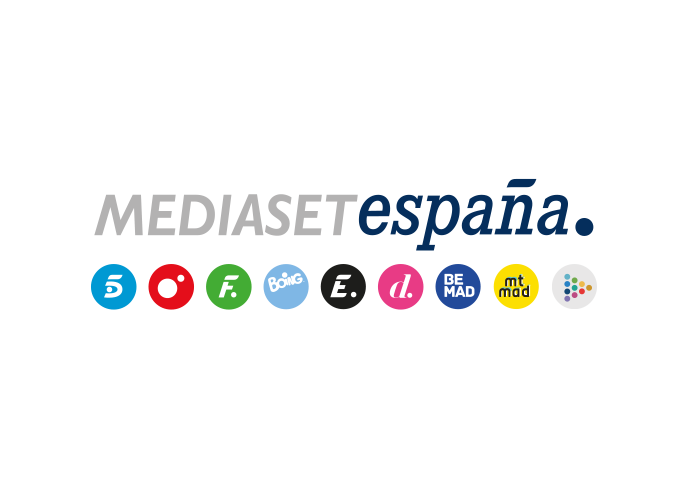 Madrid, 28 de noviembre de 2023Comienza en Cuatro la aventura de ‘En busca del Nirvana’Humor, competición y mucha ‘paz interior’ se dan cita en el nuevo programa de Cuatro, presentado por Raúl Gómez y protagonizado por diez ‘reinas y reyes’ de los realities.Los participantes vivirán una experiencia única a 8.000 kilómetros de su país en un programa en el que, además de la lidia con competencia, la convivencia y las singulares situaciones a las que tendrán que hacer frente en tan exótico lugar, sufrirán un profundo cambio interior que los hará mostrarse como nunca lo habían hecho antes.‘En busca del Nirvana’ es la adaptación española de la franquicia de Warner Bros. ITVP ‘Reality Queens…’ (‘Echte Meisjes…’), un éxito internacional con 14 temporadas emitidas en países como Holanda, Alemania, Dinamarca, Suecia y Finlandia.Liberarse del apego a las cosas materiales, encontrar la paz interior y tener la posibilidad de ganar un premio de hasta 30.000€. Y todo, en un país remoto, sin las comodidades de la vida moderna a las que están acostumbrados, sin móviles con los que poder entretenerse, sin apps que poder consultar y sin la opción de postear cada vivencia en las redes sociales. Este es el reto al que se enfrentarán los concursantes de ‘En busca del Nirvana’, nuevo reality que Cuatro estrenará el lunes 4 de diciembre a las 22:50h con el aventurero y trotamundos Raúl Gómez como maestro de ceremonias.Los diez participantes de este nuevo espacio, que la cadena produce en colaboración con Warner Bros. ITVP España, viajan al exótico Nepal sin conocer de antemano ni al resto de sus compañeros ni el objetivo del programa: encontrar la paz interior lejos del mundanal ruido, a través de una divertida competición por equipos, llevada a cabo en una realidad en las antípodas de la suya, sin lujos, sin likes y, literalmente, sin filtros. Un periplo que los cambiará para siempre y hará que se den a conocer como nunca antes se habían mostrado.Entre más de un aprieto y momentos de tensión y risas a partes iguales, estas estrellas de la telerrealidad vivirán una experiencia de autodescubrimiento a través del entorno y de la constante interacción con la cultura local, sus gentes y la forma de vida de un país completamente distinto al suyo. En esta búsqueda del Nirvana, será fundamental el papel de Raúl Gómez, que hará las veces de guía espiritual y será su principal apoyo.Las ‘reinas y reyes’ del realityAlejandro NietoCádiz, 33 añosMíster España 2015, exconcursante de ‘GH VIP 4’ y ‘Supervivientes 2022’, donde se alzó ganador, y exparticipante de ‘La Isla de las Tentaciones 4’. Se considera una persona que siempre va de frente, que no soporta ni las injusticias, ni la gente vaga, ni a los que hablan a sus espaldas. Andrea GascaBarcelona, 28 añosSu primera aparición televisiva fue en ‘First Dates’. Allí conoció a Ismael y acabó participando con él en ‘La Isla de las tentaciones’. Se define como una princesa, pero de fuerte carácter. Como ella misma dice en su cuenta de Instagram, “everything happens for a reason”.Aless GibajaMadrid, 35 añosBautizado en internet como el ‘Paris Hilton español’ y conocido en la red por sus superconsejitos. Ha participado en ‘GH VIP 5’ y en ‘Volando Voy’ con Jesús Calleja. Está considerado como uno de los primeros influencers de las redes, le encanta la moda y mostrar su peculiar personalidad.Charlotte CaniggiaBuenos Aires, 30 añosHija del mítico exfutbolista argentino Claudio Paul Cannigia, compañero e íntimo amigo de Maradona, y Mariana Nannis. Ha participado en ‘GH VIP 4’, en la edición italiana de ‘La isla de los famosos’ (2015), en ‘Mujeres ricas’ y ha protagonizado ‘Caniggia Libre’, su propio reality en MTV Latinoamérica.Cristo ContrerasSevilla, 33 añosSaltó a la fama en 2018 por formar parte de la dinastía Contreras durante la cuarta temporada de ‘Los Gipsy Kings’, programa en el que destacó por su sofisticado estilo. Es un gran amante del lujo y el oropel y está acostumbrado a hospedarse en hoteles top.Inma CampanoSevilla, 31 añosConocida como ‘la Penélope Cruz de Montequinto’ por su parecido con la actriz, debutó en televisión en ‘La isla de las tentaciones 2’ y posteriormente fue pretendienta del trono de Julen en ‘Mujeres y Hombres y Viceversa’, con quien también ha participado en ‘Solos’. Es una gran amante de los animales y postea sobre estilo de vida, maquillaje, moda y deporte.Mahi MasegosaGranada, 32 añosDiseñadora y estilista, se dio a conocer en el programa ‘Maestros de la costura’, al que siguieron ‘Supervivientes 2019’ y ‘La casa fuerte 2’, en la que se convirtió  en ganadora. Destaca por dicharachera y por su imagen moderna, colorida y simpática. Antes de ser famosa trabajó en una gasolinera y soñaba “con tener un vestidor tan grande como el de Carrie en ‘Sexo en Nueva York”.Yoli ClaramonteValencia, 30 añosAlcanzó gran popularidad en ‘GH 15’, donde fue finalista. Allí conoció a Jonathan, su pareja durante años y padre de su hija. Junto a él, y siendo ya su expareja, participó en 2022 en ‘Por siempre o jamás’, un formato original de Mtmad. En esta plataforma también protagoniza 'Making LoveYoli' y, 'Yoli, yo si te quiero', un canal en el que narra su vida con Jorge, su nueva pareja.Iratxe SorianoToledo, 37 añosIratxe formó parte del reality ‘Princesas de barrio’, donde destacó por su fuerte carácter. Autodefinida como “poligonera a tope” y fan de Belén Esteban, es una mujer que siempre va de frente, tal y como atestigua en su cuenta de Twitter: “Soy como soy, cada cosa por su nombre, lo que es, es”. En su juventud quiso ser torera.Christofer MateoMarbella (Málaga), 26 añosSu aparición en ‘¿Quién quiere casarse con mi hijo?’ como hermano de uno de los solteros que buscaban el amor le abrió las puertas de ‘Supervivientes 2015’, edición en la que se alzó como ganador. También probó suerte en el mundo de la música. A sus 26 años, es un empresario de éxito. Aventurero y muy inquieto, cuando viaja le encanta vivir el contraste de instalarse en los hoteles más caros y visitar el lado más exótico y peligroso de esos lugares.La mecánicaA lo largo del programa, los diez concursantes se dividirán en dos grupos: el equipo Shiva, dios de la creación y la destrucción, venerado también por representar el yoga y la meditación; y el equipo Ganhesa, deidad de la abundancia, el conocimiento y el intelecto superior.Nombres celestiales para pruebas de lo más terrenales: una competición de recogida de heces en medio del campo, una escalada a contrarreloj en un rocódromo, una inusual carrera de carros tirados por bueyes, una pesca de patitos de goma en un río acompañados de una ancestral etnia nepalí... entre otras muchas situaciones. Todo ello acompañado de actividades en las que se pondrá a prueba su vertiente más espiritual, como aprender mantras budistas, practicar la meditación diaria para liberarse del apego a lo material o realizar complejas figuras de yoga.El resultado de esas pruebas determinará el equipo que gana algunos privilegios para vivir la experiencia de manera más cómoda y el que tendrá que conformarse con las austeras condiciones que ofrece el entorno de por sí.La aventura de ‘En busca del Nirvana’ se desarrollará en lugares tan exóticos como Katmandú, la capital de Nepal, el inmenso distrito de Chitwan o la ciudad de Pokhara, famosa por albergar el Annapurna, uno de los diez picos más altos del mundo. Éxito internacional‘En busca del Nirvana’ es la adaptación española de la franquicia de Warner Bros. International Television Production "Reality Queens…", un formato internacional con 15 temporadas y más de 130 episodios a sus espaldas. Emitido en países como Alemania, Dinamarca, Suecia y Finlandia, el programa regresó recientemente a las pantallas en Holanda, país de origen del formato, donde se convirtió en más visto en plataformas VOD en enero y febrero de 2023.En el primer programa…Los diez concursantes comienzan la aventura en Madrid descubriendo dos incógnitas: el lugar al que van y los compañeros de viaje. Con maletas preparadas como para dar la vuelta al mundo, acudir a las mejores fiestas y cambiarse de outfit varias veces el día, aterrizarán en Katmandú y allí se encontrarán con Raúl Gómez. En el templo de Pashupatinath, lugar sagrado y de peregrinaje, se configurarán los equipos y dará comienzo la competición por alcanzar la paz interior con pruebas como un emocionante juego de yoga, donde medirán su resistencia, fuerza y concentración; el reto de memorizar un mantra en sánscrito y el desafío que supone integrarse en una cultura desconocida. Una vez conocidas las consecuencias de ganar y perder, lo que supondrá un auténtico shock para los perdedores, los dos equipos harán lo imposible por imponerse a sus rivales en las sucesivas entregas.